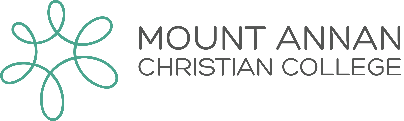 EMPLOYMENT APPLICATION FORMEMPLOYMENT APPLICATION FORMEMPLOYMENT APPLICATION FORMEMPLOYMENT APPLICATION FORMEMPLOYMENT APPLICATION FORMPosition applied for:Date:How did you hear about this position?How did you hear about this position?Personal Details(Data used by school administration for employment purposes only)(Data used by school administration for employment purposes only)(Data used by school administration for employment purposes only)(Data used by school administration for employment purposes only)(Data used by school administration for employment purposes only)(Data used by school administration for employment purposes only)Title:Surname:Surname:Given Names:Address:Postcode:Email:Telephone:(H)(H)(H)(H)(W)(M)Christian BackgroundChristian BackgroundChristian BackgroundChristian Background(Ministerial Reference Required)(Ministerial Reference Required)(Ministerial Reference Required)(Ministerial Reference Required)(Ministerial Reference Required)(Ministerial Reference Required)Do you consider yourself a Christian?Do you consider yourself a Christian?Do you consider yourself a Christian?Do you consider yourself a Christian?Do you consider yourself a Christian?Do you consider yourself a Christian?Do you consider yourself a Christian?Why?Which church do you attend?Which church do you attend?Which church do you attend?Which church do you attend?Which church do you attend?Attendance:Attendance:WeeklyWeeklyWeeklyWeeklyFortnightlyFortnightlyMonthlyOccasionallyMinister’s Name:Minister’s Name:Minister’s Name:Qualifications(If qualifications are from outside of NSW please include evidence that you are able to teach in NSW)(If qualifications are from outside of NSW please include evidence that you are able to teach in NSW)(If qualifications are from outside of NSW please include evidence that you are able to teach in NSW)Years attendedEducational institutionName of award/qualificationDate conferredEmployment HistoryEmployment HistoryEmployment HistoryEmployment HistoryEmployment History(Proof of employment may be required)(Proof of employment may be required)(Proof of employment may be required)(Proof of employment may be required)(Proof of employment may be required)(Proof of employment may be required)(Proof of employment may be required)(Proof of employment may be required)(Proof of employment may be required)(Proof of employment may be required)Start DateEnd DateEnd DateEmployerEmployerEmployerRole/Job TitleRole/Job TitleF/TF/TP/TP/TFTEFTEFTEPrep-Primary Teaching ExperiencePrep-Primary Teaching ExperiencePrep-Primary Teaching ExperiencePrep-Primary Teaching ExperiencePrep-Primary Teaching ExperiencePrep-Primary Teaching ExperiencePrep-Primary Teaching Experience(Proof of employment may be required)(Proof of employment may be required)(Proof of employment may be required)(Proof of employment may be required)(Proof of employment may be required)(Proof of employment may be required)(Proof of employment may be required)GradeGradeNumber of years teaching this gradeNumber of years teaching this gradeNumber of years teaching this gradeNumber of years teaching this gradeNumber of years teaching this gradeMost recent year this grade was taughtMost recent year this grade was taughtF/TF/TP/TP/TFTEe.g. Year 4e.g. Year 42 years2 years2 years2 years2 years20062006XX0.8PrepPrepKindyKindyYear 1Year 1Year 2Year 2Year 3Year 3Year 4Year 4Year 5Year 5Year 6Year 6Specialist Roles (Please describe):Specialist Roles (Please describe):Specialist Roles (Please describe):Specialist Roles (Please describe):Specialist Roles (Please describe):Specialist Roles (Please describe):Specialist Roles (Please describe):Specialist Roles (Please describe):Specialist Roles (Please describe):Specialist Roles (Please describe):Specialist Roles (Please describe):Specialist Roles (Please describe):Specialist Roles (Please describe):Specialist Roles (Please describe):Number of casual days taught:Number of casual days taught:Number of casual days taught:Number of casual days taught:Secondary Teaching ExperienceSecondary Teaching ExperienceSecondary Teaching ExperienceSecondary Teaching Experience(Proof of employment may be required)(Proof of employment may be required)(Proof of employment may be required)(Proof of employment may be required)(Proof of employment may be required)SubjectHighest year and level taughtHighest year and level taughtNumber of years taught at this levelNumber of years taught at this levelMost recent year this level was taughtF/TP/TFTEe.g. EnglishYear 11 AdvancedYear 11 Advanced2 years2 years2008X0.6Number of casual days taught:Number of casual days taught:TEACHING POSITIONS ONLYTEACHING POSITIONS ONLYTEACHING POSITIONS ONLYTEACHING POSITIONS ONLYAre you a NSW institute of teacher’s new scheme teacher?Are you a NSW institute of teacher’s new scheme teacher?YesNoIf so, what is your institute number?Character RefereesCharacter Referees(At least one required, in addition to ministerial referee above)(At least one required, in addition to ministerial referee above)NameNameNature of AcquaintanceContact Number/MobileProfessional Referees(At least two required, including a recent school principal or supervisor)(At least two required, including a recent school principal or supervisor)(At least two required, including a recent school principal or supervisor)NameNameProfessional RelationshipContact Number/MobileSupporting StatementsProfile any special training, experience, or interests that you may have which may strengthen your employment applicationPlease add any comments or offer clarification to any aspects of your applicationChild ProtectionChild ProtectionThe Commission for Children and Young People Act 1998 makes it an offence for a prohibited person (a person convicted of a serious sex offence, the murder of a child or a child‐related personal violence offence, as well as a Registrable person under the Child Protection (Offenders Registration) Act 2000 to apply for or otherwise attempt to obtain, undertake, or remain in child‐related employment. Offers of positions to the successful applicant will be subject to a Working With Children Check clearance number from the NSW Commission and Young People. Please go to www.kids.nsw.gov.au for more information.The Commission for Children and Young People Act 1998 makes it an offence for a prohibited person (a person convicted of a serious sex offence, the murder of a child or a child‐related personal violence offence, as well as a Registrable person under the Child Protection (Offenders Registration) Act 2000 to apply for or otherwise attempt to obtain, undertake, or remain in child‐related employment. Offers of positions to the successful applicant will be subject to a Working With Children Check clearance number from the NSW Commission and Young People. Please go to www.kids.nsw.gov.au for more information.Attachments and InclusionsAttachments and InclusionsAll staff applications for Mount Annan Christian College must be accompanied by the following attachments: A recent Resume, copies of original testamurs and academic transcripts to sight, copies of all qualifications listed.All staff applications for Mount Annan Christian College must be accompanied by the following attachments: A recent Resume, copies of original testamurs and academic transcripts to sight, copies of all qualifications listed.Form Submission(No application will be considered without completed documentation)Email completed form, CV and documentation to: employment@macc.nsw.edu.au or print documents and mail to: Human Resources Mount Annan Christian College PO Box 7039, MOUNT ANNAN NSW 2567Email completed form, CV and documentation to: employment@macc.nsw.edu.au or print documents and mail to: Human Resources Mount Annan Christian College PO Box 7039, MOUNT ANNAN NSW 2567